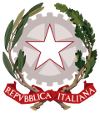 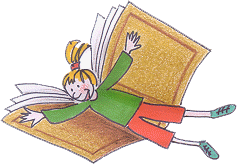 ______________________________________________________________________________Prot. n. vedi segnatura allegataCaravate, vedi segnatura allegataCORRESPONSABILITA' DIGITALE GENITORI - MODELLO B PATTO FORMATIVO PER BYOD (Bring Your Own Device - Porta il tuo Dispositivo)Il / La sottoscritto/a _____________________________________________, genitore dell’alunno/a_____________________________________________, frequentante la classe __________ della scuola Primaria /Secondaria di ___________________________________DICHIARAdi essere al corrente che, in ambito scolastico, i docenti introdurranno, a fianco degli strumenti e dei materiali didattici consueti, l’utilizzo di applicazioni, contenuti e servizi fruibili non solo nel laboratorio di informatica ma anche tramite dispositivi elettronici personali. Ciò coerentemente con:il Piano Nazionale Scuola Digitale (MIUR);il Documento Ministeriale della Valutazione delle Competenze che accompagna la Scheda di Valutazione dello studente  (MIUR);il ruolo educativo della scuola in merito allo sviluppo di buone pratiche digitali/cittadinanza digitale così come previsto dalla Legge N°71/2017 (Disposizioni a tutela dei minori per la prevenzione ed il contrasto del fenomeno del cyberbullismo);il Piano di Azione (obiettivi) del progetto di Istituto “GENERAZIONI CONNESSE” (MIUR) approvato dal Collegio Docenti che individua nello specifico l'azione educativo-didattica della nostra scuola in base alla L.71/2017 (a.s.2017/2018- a.s.2018/2019);di collaborare con i docenti nel responsabilizzare i propri figli nell'osservanza del Regolamento d'Istituto in merito all'uso/gestione del proprio strumento, alla modalità di accesso ad internet (sia con dispositivo proprio, sia con quelli in dotazione nel Laboratorio o nelle classi) e relativamente alle regole a cui attenersi.che durante la permanenza a scuola del dispositivo (nonché durante il suo trasporto casa/scuola-scuola/casa), il proprio figlio ne sarà personalmente responsabile (custodia e corretto utilizzo), secondo le regole e le disposizioni del Regolamento d'Istituto in vigore.che, nel caso in cui, il proprio figlio/a non disponesse di un proprio dispositivo, quest'ultimo/a può avvalersi degli strumenti che la scuola avesse eventualmente disponibili o collaborare in gruppo/a coppia con i compagni. Tuttavia, nel caso vi sia possibilità di utilizzo di un proprio strumento, l'impiego di un sussidio personale è da incoraggiare in quanto lo studente ne matura più agevolmente le pratiche di utilizzo.Inoltre, visto che il sottoscritto intende (selezionare la voce che interessa):avvalersi della quota assicurativa di €7,00 versata a codesto istituto ad inizio anno scolastico in quanto, tale somma include anche la copertura per eventuali danni a dispositivi elettronici personali fino ad MASSIMALE DI € 300,00. Si raccomanda pertanto di non fornire agli alunni sussidi elettronici dal valore eccedente rispetto al massimale individuato. Tutte le specifiche della polizza di istituto sono disponibili sul sito dell'I.C. Aras e G.Frattini. avvalersi di un’assicurazione personale privata sullo strumento digitale affidato al figlio/a. In tal caso le caratteristiche della polizza, i massimali e la quota corrisposta dipendono dal contratto sottoscritto dalla famiglia. L’istituto non risponde di eventuali contenziosi fra compagnia assicurativa privata e sottoscrittore.il medesimo AUTORIZZAil proprio figlio/a disporre a scuola del proprio dispositivo, del quale si specifica quanto segue:TIPOLOGIA DISPOSITIVO	 PC	 TABLET	 ALTRO ________________________MARCA	_____________________________________MODELLO	_____________________________________COLORE	_____________________________________ANNO DI ACQUISTO	_____________________________________oppure  NON AUTORIZZAil proprio figlio/a a disporre a scuola del proprio device.Si ricorda che le attività didattiche digitali e i relativi materiali saranno accessibili al personale scolastico (docenti, Dirigente Scolastico) e alle famiglie.Data _________________________Firma dei genitori (*): ____________________________________________________________________________(*) Nel caso la sottoscrizione avvenga da parte di un solo genitore, si ricorda che il sottoscrivente accetta esplicitamente la seguente condizione: “Il sottoscritto, consapevole delle conseguenze amministrative e penali per chi rilasci dichiarazioni non corrispondenti a verità, ai sensi del DPR 245/2000, dichiara di aver effettuato la scelta/richiesta in osservanza delle disposizioni sulla responsabilità genitoriale di cui agli artt. 316, 337 ter e quater del Codice Civile, che richiedono il consenso di entrambi i genitori.”